                    СОВЕТ ОБЩЕСТВЕННЫХ ОРГАНИЗАЦИЙ 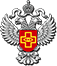 по защите прав пациентов при Территориальном органе Федеральной службы по надзору в сфере здравоохранения по Мурманской области  _____________________________________________________________________________183008, г. Мурманск, ул. Зои Космодемьянской, д. 33http://51reg.roszdravnadzor.ru, e-mail: nfo@reg51.roszdravnadzor.ru. medprofs@bk.ru т. 8 (8152) 24-44-54, 42-45-50 УТВЕРЖДАЮПредседатель Совета общественныхорганизаций по защите прав пациентовпри Территориальном органе Федеральной службы по надзору в сфере здравоохранения по Мурманской области  О. С. Суна 08 февраля 2018 года ПЛАН заседаний Совета общественных организаций по защите прав пациентов при Территориальном органе Федеральной службы по надзору в сфере здравоохранения по Мурманской области  на 2018 год  1. Февраль 1.1 Утверждение плана работы на 2018 год 1.2 Информация об итогах работы VIII Всероссийского конгресса пациентов Докладчик -  Гусев Н. Ю.  1.3 Отчет о деятельности Совета общественных организаций по защите прав пациентов при Территориальном органе Федеральной службы по надзору в сфере здравоохранения по Мурманской области за 2017 год  1.4 Организационные вопросы2. Май 2.1 Обеспечение качества и доступности медицинской помощи пациентам с тяжелыми заболеваниями (онкология, рассеянный склероз, туберкулез и др.)Докладчики: Коваленко Д. А. – главный врач ГОБУЗ «МООД»		Джулай И. А.     - заведующий отделением неврологии ГОБУЗ МОКБ имени         П. А. Баяндина, главный внештатный невролог           Министерства здравоохранения Мурманской области		Преснова С. Э. –   главный врач ГОБУЗ «МОПТД» 2.2 Медицинская и социальная реабилитации инвалидов, в том числе обеспечение доступной среды  3. Сентябрь 3.1 Защита прав врачей, урегулирование отношений врача и пациента Докладчик:  Агеев С. М.  – главный врач ГОБУЗ «МГП № 1», Председатель РОПО«Врачебная Палата Мурманской области»  3.2 Обеспечение качества и доступности медицинской помощи населению региона (в том числе оказание высокотехнологичной помощи) Докладчик: специалисты МЗ МО  4. Декабрь4.1 Обеспечение льготными лекарственными препаратами граждан, имеющих на это права Докладчик: Ушакова Л. Г. - заместитель министра МЗ МО4.2 Защита прав граждан в сфере здравоохранения страховыми медицинскими организациями Докладчики: отдел качества ГОБУЗ «МОКБ имени П. А. Баяндина»		ТФОМС Мурманской области 4.3 Отчет о деятельности Совета общественных организаций по защите прав пациентов при Территориальном органе Федеральной службы по надзору в сфере здравоохранения по Мурманской области  за 2018 год    4.4 Утверждение плана работы на 2019 год 